Scallop with Mango Avocado SalsaBy: Anna Bramwell, JWU Student, Junior in Culinary Nutrition & Clinical DieteticsScallop with tropical salsa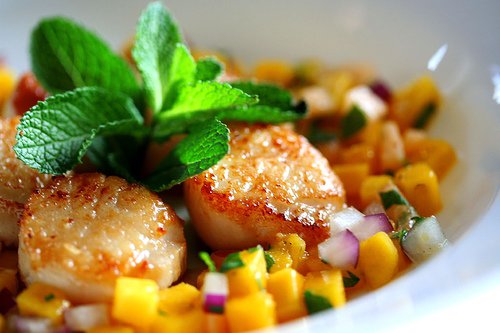 Yield:   4 servingsIngredients:Salsa:1 cup Mango, diced¼ cup Red pepper, diced¼ cup Red onion, diced¼ Avocado, diced1 Jalapeno diced 1 Tbsp. Fresh cilantro, chopped 1 Tbsp. Lime juice1 Tbsp. Paprika, ground1 tsp. Cumin, ground¼ tsp. Salt1 tsp. PepperScallop:16 Fresh sea scallops Olive oil, as neededMethod of Preparation: Cut and toss together all salsa ingredients. Set aside. Sauté scallops in a pan with oil for at least 2 minutes on each side. The ridges should be golden brown. Plate the scallops and top with a scoop of mango salsa, serve immediately, and enjoy!Nutritional Analysis: Per servingCalories:490 kcalFiber:Fiber:Fiber:13 g13 g13 g Calcium: Calcium:144 mg144 mgTotal Fat:   9 gCholesterol:Cholesterol:Cholesterol:75 mg75 mg75 mgIron:Iron:6 mg6 mgSaturated Fat:   1.5 gVitamin D:Vitamin D:Vitamin D:0 mcg0 mcg0 mcgSodium:Sodium:950 mg950 mgProtein:   37 g           PotassiumPotassium1,611 mg1,611 mg1,611 mgCarbohydrates:   25 g